BEARchats INTERNATIONAL Application, Spring 2014                    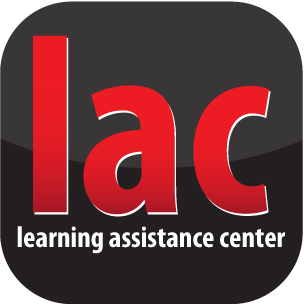 Many American students want to meet for extra time each week to practice your language. Would you like to meet for more than one hour with your partner? One hour will be in English. Any more time will be practice in your native language._____ YES, I would like to spend an hour speaking English AND additional time practicing a language that I speak_____ NO, I would prefer to only spend one hour per week speaking with my partner in English                                                                                                                                           Continue to Next PageWould you prefer a male or female partner?___Male___Female___No PreferenceAll participants must be able to attend a BEARchats International Orientation and Meet-and-Greet on Saturday, January 11th from 10am-12pm.Are you available to attend a brief orientation and Meet-and-Greet at this time?

____YES____NO
Are you a returning BEARchats student? If yes, when did you participate before:___NO___YES, I participated during the following term(s):___Fall 2012___Spring 2013___ Fall 2013Is there anything else we should now when matching you with a partner (If you are a current participant, would you like to be matched with the same partner? If so, what is their name? Please note that they need to ask to be matched with you as well.)Email your completed application to lac@uc.edu by December 15th at 11:59pm.Contact InformationContact InformationName:Gender:Country of Origin:UC Email:Secondary Email:Primary Phone:Secondary Phone:Major:Year:Age:What Languages do you speak fluently?1234